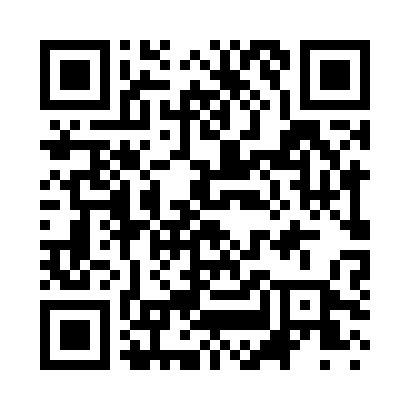 Prayer times for Lalibela, EthiopiaWed 1 May 2024 - Fri 31 May 2024High Latitude Method: NonePrayer Calculation Method: Muslim World LeagueAsar Calculation Method: ShafiPrayer times provided by https://www.salahtimes.comDateDayFajrSunriseDhuhrAsrMaghribIsha1Wed4:506:0412:213:336:387:472Thu4:506:0412:213:336:387:483Fri4:496:0312:213:346:387:484Sat4:496:0312:213:346:387:485Sun4:486:0312:213:356:397:496Mon4:486:0212:203:356:397:497Tue4:476:0212:203:366:397:498Wed4:476:0212:203:366:397:509Thu4:466:0112:203:376:397:5010Fri4:466:0112:203:376:407:5011Sat4:466:0112:203:386:407:5112Sun4:456:0112:203:386:407:5113Mon4:456:0012:203:386:407:5114Tue4:446:0012:203:396:417:5215Wed4:446:0012:203:396:417:5216Thu4:446:0012:203:406:417:5217Fri4:435:5912:203:406:417:5318Sat4:435:5912:203:416:427:5319Sun4:435:5912:203:416:427:5420Mon4:435:5912:203:426:427:5421Tue4:425:5912:213:426:427:5422Wed4:425:5912:213:426:437:5523Thu4:425:5912:213:436:437:5524Fri4:425:5812:213:436:437:5525Sat4:415:5812:213:446:437:5626Sun4:415:5812:213:446:447:5627Mon4:415:5812:213:446:447:5728Tue4:415:5812:213:456:447:5729Wed4:415:5812:213:456:457:5730Thu4:415:5812:213:466:457:5831Fri4:415:5812:223:466:457:58